Stagione Sportiva 2022/2023Comunicato Ufficiale N° 140 del 26/01/2023SOMMARIOSOMMARIO	1COMUNICAZIONI DELLA F.I.G.C.	1COMUNICAZIONI DELLA L.N.D.	1COMUNICAZIONI DEL COMITATO REGIONALE	1AVVISI PUBBLICI SPORT DI TUTTI	1Modifiche al programma gare del 29/01/2023	2Modifiche al programma gare del 01/02/2023	2NOTIZIE SU ATTIVITÀ AGONISTICA	2DELIBERE DELLA CORTE SPORTIVA DI APPELLO TERRITORIALE	3ERRATA CORRIGE	5COMUNICAZIONI DELLA F.I.G.C.COMUNICAZIONI DELLA L.N.D.CIRCOLARE N. 63 DEL 26.01.2023Si pubblica, per opportuna conoscenza, la copia della circolare n. 5-2023 elaborata dal Centro Studi Tributari della L.N.D., avente per oggetto: “Legge di Bilancio 2023, n. 197 del 29 dicembre 2022 – Rottamazione- quater Chiarimenti”COMUNICAZIONI DEL COMITATO REGIONALEAVVISI PUBBLICI SPORT DI TUTTISi pubblica per opportuna conoscenza la comunicazione di Sport e Salute pervenuta per il tramite della Segreteria di Presidenza della F.I.G.C.Si informa che al seguente link è possibile trovare tutte le informazioni riportate all’interno della richiamata comunicazione:https://www.sportesalute.eu/sportditutti.htmlModifiche al programma gare del 29/01/2023CAMPIONATO UNDER 15 GIOVANISSIMI REGIONALIVisti gli accordi societari la gara TOLENTINO 1919 SSDARL/MATELICA CALCIO 1921 del 28.01.2023 inizia ore 17,00, anziché ore 17,30, come riportato nel CU n. 139 del 25.01.2023.;CAMPIONATO UNDER 17 FEMMINILE  Visti gli accordi societari la gara RECANATESE S.R.L./ACCADEMIA GRANATA L.E. è anticipata a sabato 28.01.2023 ore 17,30. Modifiche al programma gare del 01/02/2023CAMPIONATO PRIMA CATEGORIALa gara FOOTBALLCLUBREAL MONTALTO/COMUNANZA avrà inizio alle ore 20,30.Visti gli accordi societari la gara SANGIORGESE 1922/FERMO SSD ARL viene disputata sul campo sportivo “A.Mariotti” di Monterubbiano con inizio alle ore 20,00. La gara VALTESINO A.S.D./OFFIDA A.S.D. avrà inizio alle ore 20,30.  CAMPIONATO JUNIORES UNDER 19 REGIONALEVisti gli accordi societari la gara CALCIO ATLETICO ASCOLI/MONTURANO CALCIO, già fissata per mercoledì 01.02.2023 viene disputata martedì 31.01.2023 ore 16,00.NOTIZIE SU ATTIVITÀ AGONISTICAJUNIORES UNDER 19 REGIONALERISULTATIRISULTATI UFFICIALI GARE DEL 24/01/2023Si trascrivono qui di seguito i risultati ufficiali delle gare disputateGIUDICE SPORTIVOIl Giudice Sportivo Avv. Agnese Lazzaretti, con l'assistenza del segretario Angelo Castellana, nella seduta del 26/01/2023, ha adottato le decisioni che di seguito integralmente si riportano:GARE DEL 24/ 1/2023 PROVVEDIMENTI DISCIPLINARI In base alle risultanze degli atti ufficiali sono state deliberate le seguenti sanzioni disciplinari. CALCIATORI ESPULSI SQUALIFICA PER UNA GARA EFFETTIVA CALCIATORI NON ESPULSI SQUALIFICA PER UNA GARA EFFETTIVA PER RECIDIVITA' IN AMMONIZIONE (V INFR) AMMONIZIONE CON DIFFIDA (IV INFR) AMMONIZIONE (III INFR) AMMONIZIONE (II INFR) AMMONIZIONE (I INFR) GARE DEL 25/ 1/2023 PROVVEDIMENTI DISCIPLINARI In base alle risultanze degli atti ufficiali sono state deliberate le seguenti sanzioni disciplinari. CALCIATORI NON ESPULSI AMMONIZIONE (III INFR) UNDER 17 FEMMINILERISULTATIRISULTATI UFFICIALI GARE DEL 25/01/2023Si trascrivono qui di seguito i risultati ufficiali delle gare disputate		IL SEGRETARIO				IL GIUDICE SPORTIVO                    F.to Angelo Castellana 				 F.to Agnese LazzarettiDELIBERE DELLA CORTE SPORTIVA DI APPELLO TERRITORIALETESTO DELLE DECISIONI RELATIVE ALCOM. UFF. N.  17 – RIUNIONE DEL 23 GENNAIO  2023La Corte Sportiva d’Appello Territoriale del Comitato Regionale Marche, nella riunione del giorno 23 gennaio 2023, ha pronunciato le seguenti decisioni:DECISIONE   N. 32/2022-2023La Corte sportiva d’appello territoriale presso il Comitato Regionale Marche, composta daAvv. Piero Paciaroni - PresidenteDott. Lorenzo Casagrande Albano - Componente Segretario f.f.Avv. Francesco Scaloni – ComponenteDott.ssa Valentina Pupo – ComponenteAvv. Francesco Paoletti – Componentenella riunione del 23 gennaio 2023,a seguito del reclamo n. 32 promosso dalla A.S.D. MONTE ROBERTO CALCIO in data 12/01/2023 avverso la sanzione sportiva della squalifica per 3 (tre) giornate all’allenatore CLAUDIO CATALANO applicata dal Giudice sportivo territoriale della Delegazione Provinciale Ancona con delibera pubblicata sul Com. Uff. n. 57 del 11/01/2023;- esaminato il reclamo;- letti tutti gli atti;- relatore Francesco Scaloni;- ritenuto e considerato in fatto e diritto quanto segue,ha pronunciato la seguente decisione.	SVOLGIMENTO DEL PROCEDIMENTOIl Giudice sportivo territoriale del Comitato Regionale Marche con decisione pubblicata sul Com. Uff. indicato in epigrafe ha inflitto la sanzione della squalifica per 3 (tre) gare all’allenatore CATALANO CLAUDIO “Per comportamento offensivo e gravemente minaccioso nei confronti dell’arbitro. “.Contro tale decisione ha proposto reclamo la ASD MONTE ROBERTO CALCIO, sostenendo che il proprio tesserato non avrebbe mai usato parole offensive o minacciose e chiedendo conseguentemente la riduzione della sanzione in misura equamente rapportata all’effettiva gravità del comportamento tenuto nell’occasione.MOTIVI DELLA DECISIONEIl reclamo va respinto in quanto ai  sensi dell’art. 61 CGS i rapporti degli ufficiali di gara e i relativi supplementi “ fanno piena prova circa i fatti accaduti e il comportamento di tesserati in occasione dello svolgimento delle gare. “ : nel caso in esame la lettura del referto arbitrale non lascia spazio a diverse interpretazioni del comportamento messo in atto nell’occasione dall’allenatore Catalano Claudio, essendo state rapportate sia le parole offensive che le minacce pronunciate nei confronti del direttore di gara e quindi la sanzione inflitta risulta  essere adeguata.                                                                           P.Q.M.la Corte sportiva d’appello territoriale, definitivamente pronunciando, respinge il reclamo come sopra proposto dalla A.S.D. MONTE ROBERTO CALCIO.Dispone addebitarsi il relativo contributo e manda alla Segreteria del Comitato Regionale Marche per gli adempimenti conseguenti.Così deciso in Ancona, nella sede della FIGC - LND - Comitato Regionale Marche, in data 23 gennaio 2023.Il Relatore                                                                                                               Il Presidente       F.to in originale                                                				           F.to in originaleFrancesco Scaloni                                                                                                  Piero PaciaroniDepositato in Ancona in data 26 gennaio 2023Il Segretario f.f.               F.to in originale                                                                              Lorenzo Casagrande Albano                         ERRATA CORRIGECAMPIONATO JUNIORES UNDER 19 REGIONALENel CU n. 139 del 25.01.2023 a pagina 15, causa disguido tecnico, è stato erroneamente riportato che la gara PALMENSE – SANGIUSTESE MG del 24.01.2023 era stata rinviata per impraticabilità di campo, mentre, come risulta nel presente CU, risulta essere stata regolarmente disputata.Le ammende irrogate con il presente comunicato dovranno pervenire a questo Comitato entro e non oltre il 06/02/2023.Pubblicato in Ancona ed affisso all’albo del C.R. M. il 26/01/2023.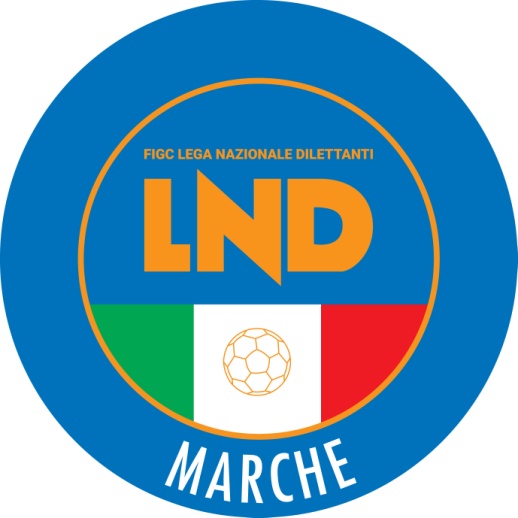 Federazione Italiana Giuoco CalcioLega Nazionale DilettantiCOMITATO REGIONALE MARCHEVia Schiavoni, snc - 60131 ANCONACENTRALINO: 071 285601 - FAX: 071 28560403sito internet: www.figcmarche.it                         e-mail: crlnd.marche01@figc.itpec: marche@pec.figcmarche.itPICCHI ARES(ATLETICO AZZURRA COLLI) SAPONARO LORENZO(ATLETICO AZZURRA COLLI) PAGLIACCI DAVIDEE(ATLETICO AZZURRA COLLI) IOMMI ANTONIO(PALMENSE SSDARL) PELLICCETTI MATTIA(PALMENSE SSDARL) BALDASSARRI DANIEL(CASTEL DI LAMA) DAMBROGIO CHRISTIAN(PALMENSE SSDARL) RUBICINI RICCARDO(ATL. CALCIO P.S. ELPIDIO)   Il Segretario(Angelo Castellana)Il Presidente(Ivo Panichi)